ПОСТАНОВЛЕНИЕАдминистрации муниципального образования «Мамхегское сельское поселение»От 11.05.2022 года  №18                                                       а. Мамхег   «О разработке перечня объектов и видов работ для граждан, отбывающих уголовное наказание в виде обязательных работ на территории муниципального образования «Мамхегское сельское поселение».   В целях упорядочивания видов работ для граждан, отбывающих уголовное наказание в виде обязательных   работ направляемых филиалом по Шовгеновскому району ФКУ УИИ УФСИН России по Республике Адыгея в администрацию МО «Мамхегское сельское поселение»,ПОСТАНОВЛЯЮ:        1. Разработать перечень объектов  и видов работ для граждан, отбывающих уголовное наказание в виде обязательных работ  на территории  МО «Мамхегское сельское поселение» ( приложение № 1).         2. Согласовать с начальником ФКУ УИИ УФСИН России по Республике Адыгея и начальником филиала по Шовгеновскому району ФКУ УИИ УФСИН России по Республике Адыгея.            3. Настоящее постановление опубликовать в районной газете «Заря» и разместить на официальном сайте  администрации МО «Мамхегское сельское поселение» .         4. Контроль за выполнением настоящего постановления возложить на специалиста 1 категории по работе с населением, ФК, массовым мероприятиям Набокова А.А.               Глава администрации МО «Мамхегское сельское поселение»                                         Р.А.Тахумов                                                                                         Приложение №1 к постановлению                                                              Главы администрации МО «Мамхегское сельское поселение»                                                                                      От 11.05.2022г. №18Перечень объектов и видов работ для отбывания уголовного наказания в виде обязательных работ на территории  МО «Мамхегское сельское поселение»Согласовано:Начальник  Кошехабльского межмуниципальногофилиала  ФКУ УИИ УФСИН России по Республике Адыгея     подполковник  внутренней службы                                                 Т.Р.Хакуй                        «____»__________2022г.2.  Инспектор  Кошехабльского МФ    ФКУ УИИ УФСИН России по Республике Адыгея(по Шовгеновскому району)                                                                 А.М. Напсов                           «____»__________2022г.                                                                                         Приложение №2 к постановлению                                                              Главы администрации МО«Мамхегское сельское поселение»                                                                              От 11.05.2022г. № 18 Перечень мест   для отбывания уголовного наказания в виде исправительных работ на территории  МО «Мамхегское сельское поселение» на 2022годСогласовано:Начальник  Кошехабльского межмуниципальногофилиала  ФКУ УИИ УФСИН России по Республике Адыгея     подполковник  внутренней службы                                               Т.Р.Хакуй      «____»__________2022г.2.   Инспектор Кошехабльского МФ    ФКУ УИИ УФСИН России по Республике Адыгея(по Шовгеновскому району)                                                               А.М. Напсов                           «____»__________2022г.РЕСПУБЛИКА АДЫГЕЯАдминистрацияМО «Мамхегское сельскоепоселение»385440, а. Мамхег,,ул. Советская,54а.88-777-3-9-24-73АДЫГЭ РЕСПУБЛИКМуниципальнэ образованиеу«Мамхыгъэ чъыпIэ кой»иадминистрацие385440, къ. Мамхэгъ,ур. Советскэм, 54а.88-777-3-9-24-73№п/п          Объект                          Виды работ1Памятник  ВОВ а.МамхегУл.Советская 54а1.Покос травы   2.Покраска памятника3.Уборка прилегающей территории4.Уборка снега   2 3-Кладбища Мамхегского сельского поселения в  а.Мамхег1.Покос травы   2.Покраска ограждений3.Уборка прилегающей территории4.Уборка снега5.Уборка и вывоз мусора   3Территория администрации МО Мамхегское с/па.Мамхег                        ул. Советская 54а1.Покос травы   2.Покраска памятника3.Уборка прилегающей территории4.Уборка снега   №п/п          место                          Количество рабочих мест1 Администрация МО «Мамхегское сельское поселение» 1-рабочий по благоустройству.   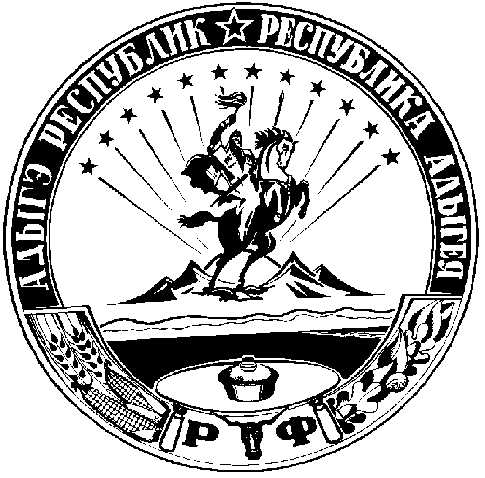 